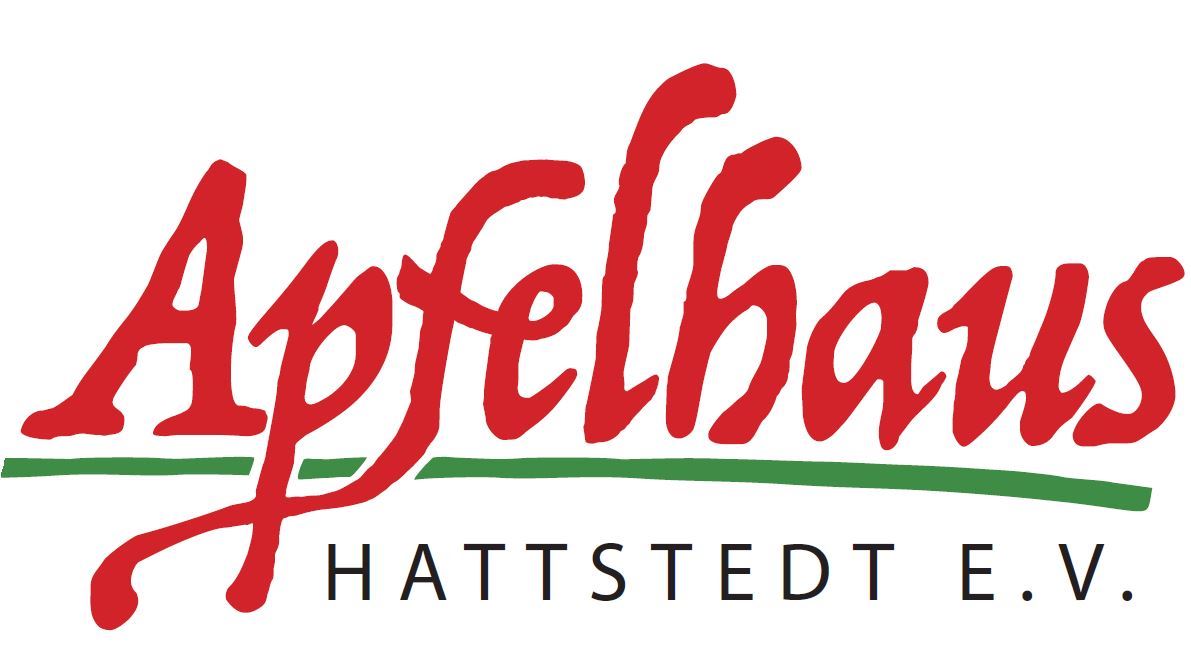 Verein für Naturschutz und regionalen ObstanbauJahrgang: ________